	Hvad kan du bruge	Ældrerådet til?Alle kan henvende sig med spørgsmål eller forslag, der har betydning for borgere over 60 år – også hvis du har forslag til hvordan tingene kan gøres bedre.Dialog om ældres vilkår i Albertslund.Ældrerådet tager sig ikke af personsager medmindre der er principielle og generelle spørgsmål i din henvendelse.	Kontakt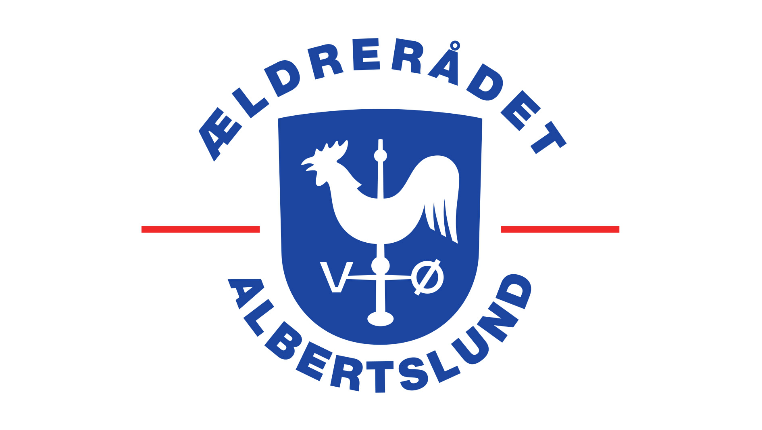 Du kan få mere at vide om ældrerådets arbejder her:Albertslundposten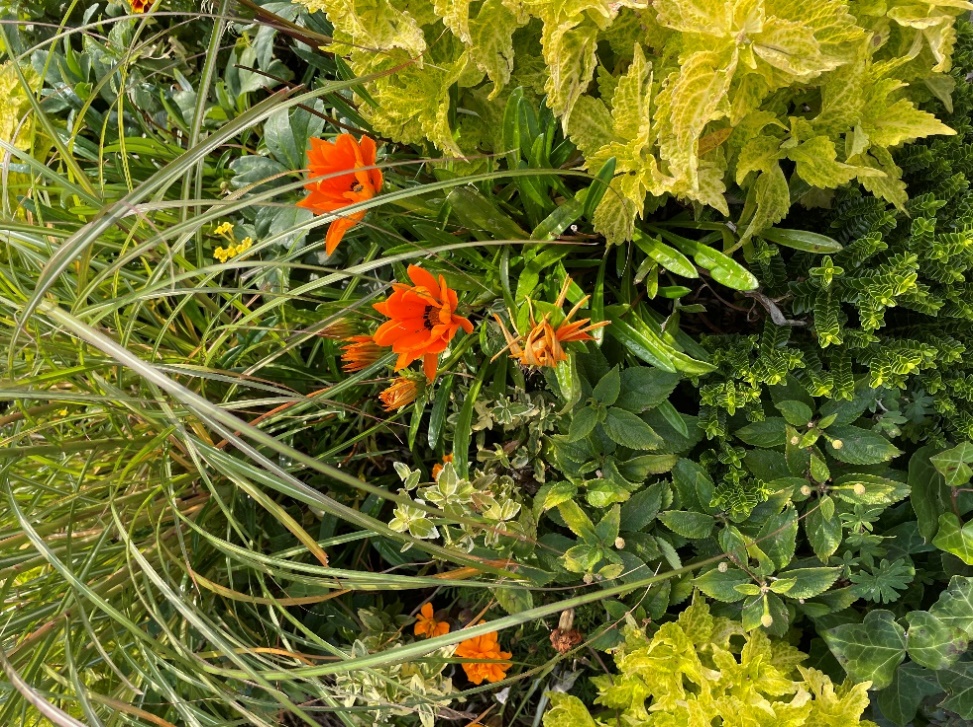 Ældrerådets eget blad 60+På ældrerådets hjemmesidewww.aeldreraadetalbertslund.dkVi kommer gerne ud i grupper og foreninger til en dialog om relevante emner.Vi kan altid kontaktes på mail:aeldreraadetalbertslund@gmail.comDu kan også ringe til tlf. 2173 0330 
(Bente Clausen, formand for Ældrerådet)Ældrerådet i Albertslund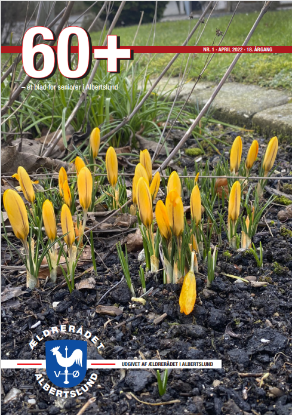 www.aeldreraadetalbertslund.dkHvad er Ældrerådet?Ældrerådet er et folkevalgt råd valgt af og blandt borgere i kommunen, der er fyldt 60 år.Der vælges Ældreråd i alle landets kommuner, fordi Folketinget vedtog en lov om det i 1995.Valget foregår samtidig med valget til kommunalbestyrelsen. I Albertslund vælges der 11 medlemmer, som er valgt for 4 år.Ældrerådets vigtigste opgave er at rådgive kommunalbestyrelsen i alle ældrepolitiske spørgsmål.Vi skal høres og have mulighed for at udtale os om alle forslag der vedrører ældre inden der tages beslutning i kommunalbestyrelsen. Ældrerådet kan selv tage sager op overfor kommunalbestyrelsen, når de har betydning for de ældre. Ældrerådets møder er kun for medlemmer af Ældrerådet og alle medlemmer har tavshedspligtÆldrerådets opgaverGennemgå dagsordner til de politiske udvalg for punkter der har betydning for borgere over 60 år.
Afgive høringssvar til relevante punkter.
Rådgive kommunens politikere om spørgsmål, der kan have betydning for kommunens indsats på ældreområdet.
Følge med i hvad der sker lokalt og landsdækkende på ældreområdet.
Stille spørgsmål om de emner rådet mener har betydning for kommunens ældre borgere.
Informere/oplyse om Ældrerådets arbejde.Ældrerådet udvælger hvert år et eller flere aktuelle temaer at sætte særligt fokus påHvordan arbejder
Ældrerådet?Vi holder møde 10-12 gange om året på Damgårdshave.
Vi holder møde med politikerne i Ældreudvalget et par gange om året og med andre politiske udvalg efter behov. 
Vi er repræsenteret i relevante råd og udvalg herunder Sundhedsrådet, Det åbne Aktivitets- og Træningstilbud, Bruger- og Pårørenderåd på plejehjemmene m.v.
Vi deltager i møder med Ældreråd/Seniorråd fra kommuner på Vestegnen, hvor vi udveksler erfaringer.
Vi deltager i Regionsældrerådet, som blandt andet giver os viden om hospitaler og offentlig trafik.
Vi deltager i kurser og møder arrangeret af landsorganisationen Danske Ældreråd.